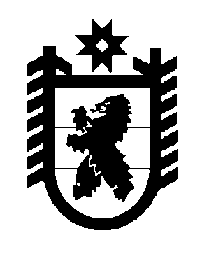 Российская Федерация Республика Карелия    ПРАВИТЕЛЬСТВО РЕСПУБЛИКИ КАРЕЛИЯРАСПОРЯЖЕНИЕот 8 октября 2019 года № 705р-Пг. Петрозаводск Одобрить и подписать Соглашение о сотрудничестве в сфере поддержки фундаментальных научных исследований между Правительством Республики Карелия и федеральным государственным бюджетным учреждением «Российский фонд фундаментальных исследований».
           Глава Республики Карелия                                                              А.О. Парфенчиков